ПОЛОЖЕНИЕМуниципального этапа Отборочных соревнований регионального чемпионата «Молодые профессионалы (Ворлдскиллс Россия)» для учащихся образовательных   организаций  Нюрбинского районапо графическому дизайну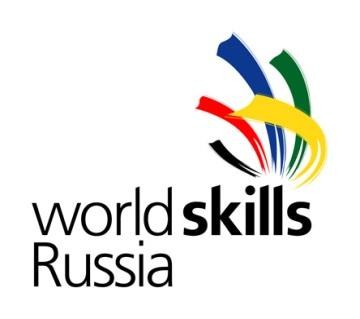 Дата проведения: 18.01.19г.-19.01.19г.Компетенцию представляет: МБОУ «Нюрбинская СОШ №1 им. Степана Васильева»  Под графическим дизайном понимается множество компетенций и аспектов. Разнообразие компетенций в данной отрасли очень велико, поэтому обычно люди, занятые в ней, являются специалистами узкого профиля. В результате графическим дизайном может заниматься команда, в которой каждый участник обладает собственными сильными сторонами, специализацией и ролью в процессе разработки.  Специалисты в сфере графического дизайна могут работать с внешними и внутренними клиентами, создавая уникальные решения, соответствующие их запросам. Они также могут заниматься распечаткой или размещением продукции он-лайн. Эта сфера характеризуется непосредственным взаимодействием с клиентом, что требует развитых навыков коммуникации для успешного достижения целей, поставленных заказчиком. В сфере графического дизайна ценятся развитые навыки взаимодействия, исследовательские, дизайнерские, технические навыки. Для этого, в свою очередь, требуется понимание целевой аудитории, рынков, тенденций, культурных различий и желаний клиента. Такие специалисты должны уметь работать в формальных и неформальных коллективах либо самостоятельно.  По завершении этапа исследования и планирования производится интерпретация задания для его выполнения с использованием подходящего специализированного ПО. Работа должна соответствовать техническим требованиям к выводу или размещению он-лайн. Для таких специалистов важно понимание всех этапов работы, включая ограничения, связанные с процессом печати. Эти навыки также применяются при изменении или усовершенствовании проектов.	  В рамках этой сферы возможны разные варианты трудоустройства. К ним относятся внештатная работа, предпринимательство, работа в рекламной компании, проектном бюро, типографии или компании, в составе которой есть отдел дизайна. Возможна как широкая, так и узкая специализация. Последняя характерна для графических дизайнеров, художников-оформителей, специалистов по допечатной подготовке, шрифтовому оформлению, наборщиков, художников шрифтов, специалистов по обработке изображений, иллюстраторов, художественных директоров, заведующих производством, специалистов по цифровой печати, дизайнеров информации, издателей, специалистов по упаковке.Требования к квалификации В ходе выполнения одного или нескольких модулей задания, перечисленных ниже, будут подвергаться проверке следующие навыки: Конкурсант обязан знать и понимать: принципы работы с клиентом и учитывать его потребности при разработке дизайна;  различные целевые рынки и элементы дизайна, удовлетворяющие каждое направление рынка. принципы эстетического и творческого дизайна концепцию и конкретные элементы дизайна общие требования для печати и технические стандарты для изготовления продукции различные форматы сохранения файлов для изображений, иллюстраций и макетов правила оформления текста и элементов текстовой информации как применять творческие способности в разработке дизайна сайта, используя цвет, типографику и графику при создании контента Конкурсант обязан уметь: Выбрать идею, которая может быть реализована в отведенное время. Выбрать фирменные цвета, связанные с оригинальной идеей и целевым рынком. Выбрать формат издания, чтобы сделать его читаемым и последовательным. Использовать и размещать элементы графики в хорошо сбалансированной композиции. Сохранять оригинальную дизайнерскую идею и увеличить ее визуальное воздействие. Транспонировать идею в эстетический и креативный дизайн. Нарисовать или перерисовать логотипы, графики, диаграммы, карты или любой другой графический элемент в Векторном формате. Создать оригинальные иллюстрации или фон, используя векторные программы. Создавать оригинальный фотомонтаж или фон с использованием растровой основы. Создавать визуальные и специальные эффекты на изображениях. Создавать специальные элементы дизайна. Настраивать разрешение и цветовой режим изображения. Конвертировать изображения из одной цветовой модели в другую, используя подходящий цвет ICC профиля. Использовать точные измерения. Использовать RGB, CMYK и Плашечные Цвета. Добавлять необходимые линии обрезки или линии складывания в макете. Заверстывать и располагать элементы текстовой и графической информации. Собирать 2D элементы для создания 3D-макета. Подготавливать итоговую презентацию упаковки в 3D-макете. Планировать и аргументировать концепт дизайна шаблона сайта.  Уметь создавать карандашные и выклеенные макеты изданий. Краткое описание конкурсного задания:Возрастная категория: 14-16летМодуль  1 (3 часа). Фирменный стиль и продукты бренбдука: Данные: Информация о деятельности заказчика Перечень обязательных элементов продукта Технические параметры  создания  и сохранения продукта Необходимая дополнительная информация. Выполняемая работа: Создание логотипа компании заказчика Формирование правил использования логотипа Создание макетов сувенирной продукции (футболка, брелок, кружка). Ожидаемые результаты: Рабочие файлы продуктов jpg-файлы  Распечатки продукции Модуль 2 (3 часа). Информационный дизайн: Данные: Текстовая информация Иллюстрационный материал Перечень обязательных элементов продукта Технические параметры  создания  и сохранения продукта Необходимая дополнительная информация. Выполняемая работа: Создание элементов рекламной продукции Создание афишиОжидаемые результаты: Рабочие файлы продуктов jpg-файлы Электронные версии Распечатки продукции Модуль 3 (3 часа). Упаковка: Данные: Текстовая информация Иллюстрационный материал Перечень обязательных элементов продукта Технические параметры  создания  и сохранения продукта Необходимая дополнительная информация. Выполняемая работа: Чертеж развертки упаковки Создание макета упаковки Ожидаемые результаты: Рабочий файл развертки упаковки jpg-файл Склеенный макет упаковки Формат вывода Использование программных продуктов Corel Draw. Техническое задание, отпечатанное на принтере, формат А4 Распечатка упаковки на формат А3 Файлы, компоненты,  и т.п. согласно инструкциям для конкурсного задания В ходе конкурса каждому участнику разрешается получить не больше двух контрольных распечаток продуктов графического дизайна. Финальная распечатка происходит в конце каждого модуля соревнований Порядок сохранения файлов: все рабочие файлы сохраняются на рабочем столе в папке «Графический дизайн 2019»Материалы и инструменты, которые участники должны при себе иметь ●	Эскизная бумага и ручки;●	Мышь по выбору конкурсанта;●	Нож канцелярский;●	Линейка;●	Двусторонний скотч.Материалы и оборудование, запрещенные на площадке ●	Дополнительные ОЗУ;●	Дополнительные жесткие диски;●	Книги, содержащие справочную информацию по дизайну;●	Изображения и графические элементы Clipart;●	Клей;●	Электронные устройства (мобильные телефоны, iPod и т.д.);●	Конкурсантам не предоставляется доступ к Интернету.    Любые материалы и оборудование, имеющиеся при себе у участников, необходимо предъявить Экспертам. Главный эксперт имеет право запретить использование любых предметов, которые будут сочтены не относящимися к Графическому дизайну, или же могущими дать участнику несправедливое преимущество, вплоть до дисквалификации участника.     В случае отказа оборудования конкурсанты должны немедленно поставить в известность экспертов об этом, подняв руку. Эксперты зафиксируют время, в течение которого Конкурсант не мог использовать свое оборудование. Время, потерянное из-за отказа оборудования, будет предоставлено конкурсанту по окончании стандартного времени на модуль. Дополнительное время на работу, не сохраненную до отказа оборудования, предоставляться не будет.Отв. Лицо Михайлова Вероника Валентиновна к.т. 89245903071Эл. адрес: egor_mikh_ver1993@mail.ruПриложение 1ФОРМА ЗАЯВКИ (в формате Excel)п/№возрастная категорияКомпетенция Имя отчествоФамилияДата/месяц/год рождения (М,Ж)Образ. учреждениеКлассРук-льконтактный телефон адрес эл.почты 12345678